Итоги недели русского языка и литературы (20.01 – 26.01)Победители1.Конкурс  чтецов «Люблю Отчизну  я...» 	Шилова Анна (11 А кл.)Шашкина Екатерина  (5 Б кл.)Чичик Варвара (2 А кл.)Черепанова Мария (1 А кл.)Очеретова Наталья – победитель окружного конкурса (1место)2.Лингвистическая разминка «В начале было Слово…»Гафуров Вадим (1 А кл.), Исаева Настя (1 А кл.),Алюнина  Дина (5 А кл.), Патрушев Максим (5 Б кл.), Гребенюк Валерия (11 А кл.)3.Конкурс газет «Великий и могучий…»(5 Б кл., 7 А кл.),не выпустили газет (6 А кл., 7 Б кл., 9 А кл.),   Конкурс рисунков к литературным произведениямКат Валерия(2 А кл.), Леонова Анастасия( 2 А кл.), Конопля Ангелина (3 А кл.),   Иванушкин Эдуард3 А кл.),  Черныш  Павел (3 Б кл.), Машина Максим (3 Б кл.), Фомина Валерия (3 Б кл.), Чайкин Кирилл (3 Б кл.), Мамедов Владислав (4 А кл.),  Потехов  Дмитрий (4 А кл.), Гусаченко Вероника (5 А кл.), Ежова Кристина (5 А кл.),  Гребенюк Валерия (11 А кл.)4.Смотр-конкурс  на лучшую ученическую тетрадьЧерепанова Мария (1 А кл.), Максимов Максим (1 Б кл.), Чичик Варвара  (2 А кл.),  Кирилюк Лина (3 А кл.),  Солодилова Виктория (3 А кл.),  Устюжанина Мария (5 А кл.), Буркова Анна (8 А кл.), Панченко Алёна (9 А кл.),  Бокач Елизавета (10 кл.)5.Конкурс творческих работ «Здесь Родины моей начало…»Лысикова Антонина (9 А кл.)6.Поэтический конкурс «Проба пера»Очеретова Наталья (10 А кл.), Промыслова Инесса (2 А кл.),  Сокольников Данил  (5 А кл.)7.Игра-конкурс  «Знатоки сказок»Гафуров Вадим (1 А кл.), Лунина Алина (1 А кл.),  Барашиков Денис  (5 Б кл.),  Ким Валентин (5 Б кл.)8.Конкурс грамотеев «Почемучки и Знатоки»Гусаченко Вероника (5 А кл.), Киткин Данил (5 А кл.), Седова  Валентина (5 А кл.),  Патрушев Максим (5 Б кл.), Чулков Кирилл (5 Б кл.)9.Блицтурнир «Язык мой – друг мой»Буркова Анна (8 А кл.)10.Мозговой штурм «Тайны русской речи»Коробовцева Елена (11 А кл.), Панченко  Алёна (9 А кл.), Коренева Анастасия (9 А кл.)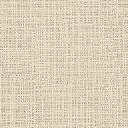 